GUÍA DIDÁCTICA DEL CONTENIDO (OCW-UNIA)Datos identificativos del contenidoDatos identificativos del contenidoTítulo del contenidoDifusión de proyectos educativos en la web social: estrategias y herramientasNombre completo del autorCecilia Gañán de MolinaNúmero de créditos0,75 ECTSÁrea de conocimiento según codificación UNESCO33 Ciencias tecnológicas (3399 Otras especialidades tecnológicas)58 Pedagogía (5801 Teoría y métodos educativos/ 5899 Otras especialidades pedagógicas)DescriptoresComunicaciónRedes socialesFundamentación/ ContextualizaciónFundamentación/ Contextualización¿Por qué esta materia resulta de interés? ¿Qué aplicación tiene? ¿Qué aporta?¿Qué temas se abordan en esta disciplina relacionados con aplicaciones prácticas?Las posibilidades de difusión y promoción de contenidos que ofrece actualmente la web social para el ámbito educativo, representan un cambio de paradigma en la manera en la cual los estudiantes acceden a la información sobre cursos y módulos de formación, y están obligando a los centros formativos a reorientar sus mensajes para aprovechar las ventajas que ofrece el nuevo contexto de comunicación y conectividad global.  Como docentes nos encontramos con un reto, pero también con una magnífica oportunidad. Para adaptar su docencia y sacar partido a estas nuevas posibilidades, es imprescindible que los profesionales del mundo educativo adquieran determinadas competencias digitales, y puedan alinear los contenidos que están ofreciendo al alumnado, con las nuevas tendencias educativas, los nuevos modelos de comunicación y la conexión directa con los destinatarios.Prerrequisitos/ Competencias necesariasPrerrequisitos/ Competencias necesariasPrerrequisitos/ Competencias necesariasPrerrequisitos/ Competencias necesarias¿A quién se dirige? ¿Son necesarios conocimientos, habilidades y/o actitudes determinadas para el máximo aprovechamiento del contenido o no se requiere ninguno?  ¿A quién se dirige? ¿Son necesarios conocimientos, habilidades y/o actitudes determinadas para el máximo aprovechamiento del contenido o no se requiere ninguno?  El curso se dirige a los profesionales del mundo de la docencia y no requiere de habilidades especiales, tan sólo el interés por iniciarse en el mundo de la comunicación en las redes sociales y una actitud positiva hacia la participación en las actividades propuestas.Es necesaria una actitud abierta, respetuosa y sin prejuicios con este tipo de formación, para familiarizarse con estos nuevos modelos y saber apreciar su potencial y oportunidades. Saber entenderlos para identificar casos de buenas prácticas y saber cuáles pueden ser las mejores ventajas de estos cursos.El curso se dirige a los profesionales del mundo de la docencia y no requiere de habilidades especiales, tan sólo el interés por iniciarse en el mundo de la comunicación en las redes sociales y una actitud positiva hacia la participación en las actividades propuestas.Es necesaria una actitud abierta, respetuosa y sin prejuicios con este tipo de formación, para familiarizarse con estos nuevos modelos y saber apreciar su potencial y oportunidades. Saber entenderlos para identificar casos de buenas prácticas y saber cuáles pueden ser las mejores ventajas de estos cursos.Competencias genéricasCompetencias genéricasCompetencias genéricasCompetencias genéricas¿Qué habilidades, actitudes y valores transferibles fuera del ámbito profesional concreto del contenido se persiguen desarrollar con éste?¿Qué habilidades, actitudes y valores transferibles fuera del ámbito profesional concreto del contenido se persiguen desarrollar con éste?El curso incentiva las actitudes comunicativas y de relación, más allá del ámbito educativo, y potencia una actitud proactiva que promueve la interacción con las audiencias que sean de nuestro interés, y con los usuarios de las plataformas sociales en nuestro ámbito.Complementariamente, ofrece herramientas para iniciar la creación de redes de contactos y referentes en torno a temas de un interés determinado, en distintas redes estudiadas.El curso incentiva las actitudes comunicativas y de relación, más allá del ámbito educativo, y potencia una actitud proactiva que promueve la interacción con las audiencias que sean de nuestro interés, y con los usuarios de las plataformas sociales en nuestro ámbito.Complementariamente, ofrece herramientas para iniciar la creación de redes de contactos y referentes en torno a temas de un interés determinado, en distintas redes estudiadas.Competencias específicasCompetencias específicas¿Qué va a aprender el alumno? ¿Qué va a ser capaz de hacer cuando finalice el estudio del contenido? ¿Qué actitudes o valores esperamos que adquieran en relación con su desempeño académico- profesional?El alumno adquirirá conocimientos sobre las tendencias de comunicación en las redes sociales, y las y posibilidades de difusión de contenidos educativos que la web social ofrece.Al finalizar los contenidos el alumno habrá adquirido un conocimiento  teórico-práctico, de carácter básico, sobre las herramientas y recursos 2.0 que existen y que pueden enfocarse a la difusión de contenidos y mensajes.Se espera que el alumno adquiera la motivación y el interés suficientes por ampliar y mejorar su impacto comunicativo en relación con sus actividades académico-profesionales; así como sus habilidades sociales en relación con la creación de comunidades en el ámbito de la Red.Bloques temáticosBloques temáticosBloques temáticos¿De qué contenidos temáticos consta el módulo/ asignatura? (Primer bloque; segundo bloque...)¿Por qué están estructurados de ese modo? ¿Qué es lo importante y lo complementario de cada bloque? ¿Qué elementos temáticos ofrecen?¿De qué contenidos temáticos consta el módulo/ asignatura? (Primer bloque; segundo bloque...)¿Por qué están estructurados de ese modo? ¿Qué es lo importante y lo complementario de cada bloque? ¿Qué elementos temáticos ofrecen?El curso del que proceden estos materiales en abierto consta de 3 bloques temáticos, en los cuales se analizan las tendencias, las principales redes sociales de interés para contenidos educativos, y por último el diseño de acciones de difusión de contenidos. El recorrido se realiza en ese orden para ofrecer en primer lugar un panorama general de contexto en relación con los nuevos códigos de comunicación que ha establecido la web social; para pasar posteriormente a revisar las redes de mayor interés en el ámbito educativo; y finalizar con una serie de pautas sobre cómo realizar acciones concretas de difusión de contenidos educativos en la web social. ProgramaProgramaProgramaÍndice en detalle, con distintos epígrafes y subepígrafes1) Tendencias innovadoras en comunicación en la nueva cultura del aprendizaje:La era del contenidoLa curación de contenidosCultura audiovisualLas imágenes como transmisoras del mensajeRedes e influencers2) Análisis de las principales redes sociales y plataformas de la web social para la promoción de contenidos educativos. Claves teórico-prácticas y revisión de buenas prácticas:FacebookTwitterYoutubeLinked inSlidesharePinterestGoogle +Scoop itInstagram3) Diseño de acciones de proyección positiva de contenidos educativos:A partir del análisis de las redes, el alumno elegirá 3 de ellas y diseñará una serie de acciones de promoción de contenidos adecuada a cada uno de los canales seleccionados.1) Tendencias innovadoras en comunicación en la nueva cultura del aprendizaje:La era del contenidoLa curación de contenidosCultura audiovisualLas imágenes como transmisoras del mensajeRedes e influencers2) Análisis de las principales redes sociales y plataformas de la web social para la promoción de contenidos educativos. Claves teórico-prácticas y revisión de buenas prácticas:FacebookTwitterYoutubeLinked inSlidesharePinterestGoogle +Scoop itInstagram3) Diseño de acciones de proyección positiva de contenidos educativos:A partir del análisis de las redes, el alumno elegirá 3 de ellas y diseñará una serie de acciones de promoción de contenidos adecuada a cada uno de los canales seleccionados.Medios y recursos para el aprendizajeMedios y recursos para el aprendizajeMedios y recursos para el aprendizaje¿Qué medios y recursos se ofrecen para el aprendizaje de la materia? (materiales de estudio, actividades, recursos complementarios…) ¿Cuáles son las características de cada tipo de recurso? El curso del que proceden estos materiales en abierto ofrece 3 documentos descargables, uno por cada bloque temático, y propone una serie de recursos complementarios, ejemplos de buenas prácticas, videos de interés, y bibliografía recomendada.En el caso de las actividades…En el caso de las actividades…En el caso de las actividades…En el caso de las actividades…Nombre de ActividadContenidos y recursos necesariosObjetivos y competencias que se lograrán Tiempo estimado para su realizaciónTest Tema 1Test de 10 preguntas descargable.Asentar los conocimientos adquiridos tras la lectura del Tema 1. Y realizar una reflexión personal, por parte del alumno, sobre los temas de interés y experiencia previa en el uso de redes sociales.60 min.Test Tema 2Test de 10 preguntas descargable.Asentar los conocimientos adquiridos tras la lectura del Tema 2.60  min.Tema 3Diseño de 3 acciones de difusiónAsentar los conocimientos adquiridos en la lectura del Tema 3.120  min./acciónPlan de trabajo/ Cronograma Plan de trabajo/ Cronograma Plan de trabajo/ Cronograma Bloques temáticosActividad/ TareaTiempo estimado (horas)IActividad: Lectura del documento de tendenciasActividad: Cuestionario21IIActividad: Lectura del documento. Creación de perfiles en las redes sociales propuestas.Actividad: Cuestionario101IIIActividad: Publicación de 3 acciones de difusión en 3 de las redes sociales estudiadas, teniendo en cuenta las especificidades de cada una de ellas.10Orientaciones para el estudio y la (auto)evaluaciónOrientaciones para el estudio y la (auto)evaluación¿Qué más le conviene al usuario conocer sobre el orden en el que enfrentarse a los recursos y materiales? ¿Qué es lo más importante en los mismos, necesita alguna aclaración sobre su contenido?¿De qué modo puede comprobar que ha alcanzado el nivel de competencias correspondiente? ¿Qué herramientas tiene para autoevaluarse? (actividades) ¿Es necesario que le proporcione aquí algún otro criterio o indicador en base a los cuales poder hacerlo?Los requisitos técnicos para la consecución de este curso son los mínimos exigibles a un curso de formación virtual:- Acceso a Internet y navegador: Firefox, Internet Explorer, Safari, etc.- Software de ofimática, visualización de documentos, imágenes y video de uso extendido: Open Office, Microsoft Office, etc.- Lectores de PDF.El alumno puede comenzar con la lectura de los temas propuestos, la consulta o lectura de las referencias propuestas, y la exploración en las redes estudiadas. Es recomendable abrir perfiles en las redes que repasamos para comprender mejor el funcionamiento y las dinámicas de interacción que se establecen en cada una de ellas.Puesto que los tests propuestos abundan de manera sencilla en los conocimientos expuestos, pueden realizarse por el alumno fácilmente, una vez leídos los temas. Una parte de las preguntas, además, ofrece la posibilidad de la reflexión personal del alumno acerca del momento en el que se encuentra en relación con el conocimiento y uso de las redes, y de su interés en dar un paso más en ese ámbito.Sobre autor-a-esSobre autor-a-es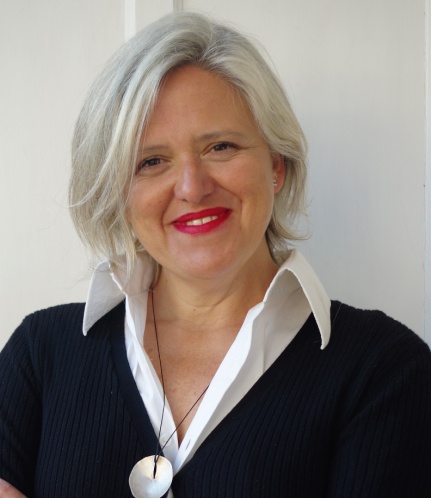 Nombre completo del autorCecilia Gañán de MolinaPuesto e InstituciónConsultora internacional de comunicación y desarrolloCorreo electrónico de contactoceciliaganan@gmail.comWeb/blog personal (*opcional) ladytacones.blogspot.comOtra informaciónhttps://www.linkedin.com/in/ceciliaganandemolina